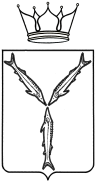 МИНИСТЕРСТВО ОБРАЗОВАНИЯ САРАТОВСКОЙ ОБЛАСТИП Р И К А З              от 08.02.2024 № 144_______г. СаратовО проведении итогового собеседования по русскому языку в 2023/2024 учебном годуВ соответствии с пунктом 17 Порядка проведения государственной итоговой аттестации по образовательным программам основного общего образования, утверждённого совместным приказом Министерства просвещения Российской Федерации, Федеральной службы по надзору в сфере образования и науки от 4 апреля 2023 года № 232/551, на основании письма Федеральной службы по надзору в сфере образования и науки от                    20 октября 2023 года № 04-339, в целях обеспечения проведения на территории Саратовской области итогового собеседования по русскому языку ПРИКАЗЫВАЮ:1.	Утвердить: 1.1.	Порядок проведения и проверки итогового собеседования по русскому языку, а также порядок, места и сроки хранения, уничтожения материалов итогового собеседования (приложение № 1).1.2.	Дорожную карту по подготовке и проведению итогового собеседования по русскому языку на территории Саратовской области в 2023/2024 учебном году (приложение № 2).2.	Управлению общего и дополнительного образования министерства образования Саратовской области организовать проведение итогового собеседования по русскому языку 14 февраля, 13 марта и 15 апреля    2024 года.3.	Государственному автономному учреждению дополнительного профессионального образования «Саратовский областной институт развития образования» обеспечить выполнение мероприятий в соответствии с дорожной картой по подготовке и проведению итогового собеседования по русскому языку на территории Саратовской области в 2023/2024 учебном году, утвержденной пунктом 1.2 настоящего приказа.4.	Государственному автономному учреждению Саратовской области «Региональный центр оценки качества образования» обеспечить исполнение Порядка проведения и проверки итогового собеседования по русскому языку, а также порядка, мест и сроков хранения, уничтожения материалов итогового собеседования, утвержденного пунктом                                    1.1 настоящего приказа, выполнение мероприятий в соответствии с дорожной картой по подготовке и проведению итогового собеседования по русскому языку на территории Саратовской области в 2023/2024 учебном году, утвержденной пунктом 1.2 настоящего приказа;5.	Рекомендовать руководителям органов местного самоуправления, осуществляющих управление в сфере образования (по согласованию):5.1.	Осуществлять:5.1.1.	оперативное консультирование всех категорий участников итогового собеседования по русскому языку;5.1.2.	контроль за проведением итогового собеседования по русскому языку в образовательных организациях на территории муниципального района (городского округа).5.2.	Обеспечить:5.2.1.	исполнение Порядка проведения и проверки итогового собеседования по русскому языку, а также порядка, мест и сроков хранения, уничтожения материалов итогового собеседования, утвержденного пунктом                                       1.1 настоящего приказа, выполнение мероприятий дорожной карты по подготовке и проведению итогового собеседования по русскому языку на территории Саратовской области в 2023/2024 учебном году, утвержденной пунктом 1.2 настоящего приказа;5.2.2.	направление в государственное автономное учреждение Саратовской области «Региональный центр оценки качества образования» в день проведения итогового собеседования по русскому языку до 15.00 часов на «горячую линию» svyazgia@mail.ru отчёта о проведении итогового собеседования по русскому языку (приложение № 3 к Порядку проведения и проверки итогового собеседования по русскому языку, а также порядку, местам и срокам хранения, уничтожения материалов итогового собеседования);5.3.	Обязать руководителей образовательных организаций:5.3.1.	обеспечить:5.3.1.1.	исполнение Порядка проведения и проверки итогового собеседования по русскому языку, а также порядка, мест и сроков хранения, уничтожения материалов итогового собеседования, утвержденного пунктом 1.1 настоящего приказа, выполнение мероприятий дорожной карты по подготовке и проведению итогового собеседования по русскому языку на территории Саратовской области в 2023/2024 учебном году, утвержденной пунктом 1.2 настоящего приказа;5.3.1.2.	направление в орган местного самоуправления, осуществляющий управление в сфере образования, в день проведения итогового собеседования по русскому языку до 11.00 часов по электронной почте отчёта о проведении итогового собеседования по русскому языку (приложение № 3 к Порядку проведения и проверки итогового собеседования по русскому языку, а также порядку, местам и срокам хранения, уничтожения материалов итогового собеседования);5.3.2.	скорректировать учебный процесс, обеспечив занятость всех обучающихся, не участвующих в итоговом собеседовании по русскому языку (при необходимости).5.4.	Взаимодействовать с государственными образовательными организациями, в отношении которых функции и полномочия учредителя осуществляет министерство образования Саратовской области, расположенными на территории Вольского, Калининского, Марксовского, Петровского, Пугачевского, Хвалынского, Энгельсского муниципальных районов, муниципального образования «Город Саратов», при проведении итогового собеседования по русскому языку.5.5.	Взаимодействовать с образовательными организациями независимо от формы собственности (за исключением образовательных организаций, указанных в пунктах 5.3, 5.4 настоящего приказа), расположенными на территории муниципального района (городского округа), при проведении итогового собеседования по русскому языку.6.	Руководителям государственных образовательных организаций, в отношении которых функции и полномочия учредителя осуществляет министерство образования Саратовской области:6.1.	Обеспечить:6.1.1.	исполнение Порядка проведения и проверки итогового собеседования по русскому языку, а также порядка, мест и сроков хранения, уничтожения материалов итогового собеседования, утвержденного пунктом 1.1 настоящего приказа, выполнение мероприятий дорожной карты по подготовке и проведению итогового собеседования по русскому языку на территории Саратовской области в 2023/2024 учебном году, утвержденной пунктом 1.2 настоящего приказа;6.1.2.	выполнение мероприятий, предусмотренных пунктом                         5.3.1.2 настоящего приказа;6.1.3.	взаимодействие с органами местного самоуправления, осуществляющими управление в сфере образования, по месту нахождения – на территории Вольского, Калининского, Марксовского, Петровского, Пугачевского, Хвалынского, Энгельсского муниципальных районов, муниципального образования «Город Саратов», при проведении итогового собеседования по русскому языку.7.	Рекомендовать руководителям образовательных организаций независимо от формы собственности (за исключением образовательных организаций, указанных в пунктах 5.3, 5.4 настоящего приказа):7.1.	Обеспечить:7.1.1.	исполнение Порядка проведения и проверки итогового собеседования по русскому языку, а также порядка, мест и сроков хранения, уничтожения материалов итогового собеседования, утвержденного пунктом 1.1 настоящего приказа, выполнение мероприятий дорожной карты по подготовке и проведению итогового собеседования по русскому языку на территории Саратовской области в 2023/2024 учебном году, утвержденной пунктом 1.2 настоящего приказа;7.1.2.	выполнение мероприятий, предусмотренных пунктом                        5.3.1.2 настоящего приказа;7.1.3.	взаимодействие с органами местного самоуправления, осуществляющими управление в сфере образования, при проведении итогового собеседования по русскому языку - по месту нахождения образовательных организаций.8.	Комитету по государственному контролю и надзору в сфере образования министерства образования Саратовской области обеспечить контроль за проведением итогового собеседования по русскому языку в образовательных организациях Саратовской области. 	9.	Отделу аналитической и организационной работы управления развития профессионального образования и организационной работы министерства образования Саратовской области в течение одного рабочего дня со дня его подписания:	9.1.	направить настоящий приказ в министерство информации и массовых коммуникаций Саратовской области для его официального опубликования и государственной регистрации;	9.2.	разместить настоящий приказ на сайте министерства образования Саратовской области.10.	Отделу правовой работы управления правовой и кадровой работы министерства образования Саратовской области направить настоящий приказ:10.1.	в прокуратуру Саратовской области в течение трех рабочих дней после подписания;10.2.	в Управление Министерства юстиции Российской Федерации по Саратовской области в течение семи дней после дня первого официального опубликования.	11.	Контроль за исполнением настоящего приказа возложить на заместителя министра - начальника управления общего и дополнительного образования.Заместитель Председателя Правительства Саратовской области –министр образования Саратовской области                                М.И. Орлов